November 6, 2022Thirty- Second Sunday In Ordinary TimeMinistry Sign-up Schedule for the month of November weekends is at the back of the church.  Please sign up for a mass you will be attending.Weekend Mass TimesSaturday 5:00 p.m.  (English)  Sunday 9:00 a.m. (bilingual)  11:00 a.m. (English)WEEKDAY MASSES Friday @ 9:00 a.m. NO ADORATION  Friday, November 11thFr. Arlan is away from the parish attending the Mid-term Assembly November 8th-10thThe office will be closed on Friday, November 11, 2022 in observance of Remembrance Day. Morning Mass will be as usual at 9:00 am.Check out our website www.saintvitalparish.com  and check it regularly for updates. Mass IntentionsSunday, November 6th –† Asuncion & Blanca Lidia BrandThursday, November 10th–†  Andy DesrochersSaturday, November 12th – † Andre MagnanSunday, November 13th –†  Andre Magnan † = Repose of the Soul   SI = Special Intention Our Lady of the Hill Knights of Columbus will be selling Sobey and No Frills gift cards after all masses on the weekend.  Scent Free Makes Sense We would like the parish to be sensitive to folks with allergies and refrain from wearing perfume and aftershave at Mass. Thank you in advance for your consideration.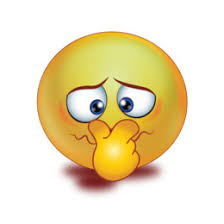       CONFIRMATIONA parent registration night is scheduled for 7 p.m. on Monday, November 21 in the church basement.  In-person catechetical sessions, from 7 - 9 p.m., are scheduled on the first Monday of each month, beginning in December, as follows:  December 5, January 9, February 6, March 6, and April 3.  A retreat day will take place on Saturday, May 13.  The program will culminate with the Sacrament of Confirmation at Mass on Saturday, May 27 at 1 p.m.There will be a “Called to Protect” training session on Monday November 21, 2022 starting at 1:00 pm to 3:30 pm.  The two and half session is mandatory for all volunteers and employees of the Archdiocese.  This is a virtual session by zoom.  Please register using the link below:Registration: https://forms.gle/JowXs1ZwCkByKZKM8Baptism Preparation CourseMonday, November 14th @ 7 p.m.  Please call the parish office to register.In November We Remember Each year, the Church sets aside the month of November to pray for our loved ones who have gone on ahead of us. We especially remember those who have died in the past year. Traditionally, as a gesture of remembrance, we inscribe their names in a memorial book that is kept in the sanctuary as we pray for them. If you are unable/not attending mass at the present time and would like a name inscribed in the memorial book please e-mail St.vitalchurch@shaw.ca and we will add the names(s).Dear God,
we thank you for the wonderful memories
we have of our departed loved ones.
We are grateful when these memories
bring us happiness and comfort.
Help us to continue to keep
the memories of our loved ones alive
by living out the gifts and virtues
we treasured so much in their lives.
May our remembrance of them
in this way help their spirit to live on in us,
and may the virtues contribute to building
your kingdom here on earth.
Amen.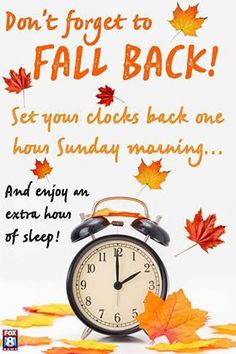 Star of the North Retreat Centre, www.starofthenorth.ca, 780-459-5511Outcasts Who Belong: Jesus & the Unnamed Women in the Gospels Join this three-week series online or in-person with well-known educator Sister Teresita Kambeitz. Reflect on Jesus encounters with 10 outsider women who belong as insiders in the new world he came to establish. November 8, 15, & 23 from 1:30-3:30 pm. Cost: $90 (online or in-person) – Subsidies available. www.starofthenorth.ca/outcasts The What, Why, Where & How of Being a Synodal Church is an informal evening with teacher Sandy Prather exploring questions around what it means to ’walk together in the Spirit’ as a synodal church. Thursday, November 10 at 7:00 pm. Cost: $20 (online or in-person) www.starofthenorth.ca/synodal  

In the Moment: Self-Guided Retreats are recorded retreats intended for people who may want to retreat at home or on the road, have limited mobility, and/or simply seek time alone with God in the midst of a busy schedule. Each video is less than 45 minutes, and may be paused to allow space for deeper reflection and prayer. Available in Spanish, French & English. Quarterly subscription (3 videos): $75 /  Yearly subscription (9 videos): $200 For more information visit: www.starofthenorth.ca/moment 

Your Whole, Free Heart: A Spirituality for the Wanderers is a weekend retreat co-guided by Becky Bonham and Clint Porritt, for those who know spiritual struggle or disillusionment. Join a safe space for honouring our journeys toward wholeness, confronting fears and befriending our doubts, as we begin to reframe our “wanderings” as the good work of God in us. Cost: Online $130 / Commuter $205 / Live-In $315. For more information visit www.starofthenorth.ca/wander 
Ron Rolheiser Public Lecture In a spirit of gratitude to Fr. Ron Rolheiser, OMI for his years of service to retreat ministry and education in the Edmonton area, we will celebrate his time with us on Friday, December 2, 2022 at 7:00 pm, with the public lecture entitled Quiet Prophecy: Another Kind of Protest for Social and Religious Transformation. Our time will be followed by cake and light desserts with tea, coffee and beverages. Cost: Online $25 / In-Person $30. Purchase your tickets at www.starofthenorth.ca/prophecy
    Prayer: Our Deepest Hunger Retreat Weekend with Ron Rolheiser December 2-4, 2022. Is prayer a hunger? How do we “pray always”? How do we pray when we are simply too distracted, tired, dissipated, and too disinterested to pray? What is “Sabbath Time” and how is this prayer? This retreat will focus on answering those questions in a way that, hopefully, leads us into deeper prayer within our lives. Cost: Online $165 / Commuter $255 / Live-In $395 (limited). Registration and information at www.starofthenorth.ca/rolheiser Aurora Living: Formation Through Word & Creation is a spiritual formation community at the intersection of faith contemporary issues: creation care, social justice, & reconciliation. Our winter 2023 module (January to March) entitled Wisdom: The Wells We Drink From will feature presenters Sr. Priscilla Solomon, Ron Rolheiser, Gisele Bauche and many others. Accepting new applicants, early registration rates end December 15. Opening retreat January 20-22, 2023. Contact Star of the North for more information or visit www.starofthenorth.ca/wisdom Stewardship Corner 32nd Sunday in Ordinary Time November 5/6, 2022 In today’s second reading we hear Saint Paul urging the members of the community at Thessalonica to direct their hearts to God’s love through Christ. He wants them to be laser-focused on Christ, and nothing else. He desires that they be strengthened by the Lord and shielded from what is not Christ-like. Good stewards cultivate a “laser-sharp” focus on Christ; not on things that could give them false or superficial images or ideals. Let’s think about our own daily focus: Do we direct out hearts toward Christ or are there other “gods” that claim our attention? Our career? Material possessions? Sexuality? Favorite sports team? Political leanings? Does our daily life point to Christ so that those who are younger and less mature in their faith learn from our example?November 11thLEST WE FORGET: Lord, we honor our veterans, worthy men and women who gave their best when they were called upon to serve and protect their country. We pray, heavenly Father, we take time, not just from tradition, but from a grateful heart remembering all those who have served our nation. We pay tribute to all our veterans, we are thankful for the freedoms we have today because of their service. Bring eternal peace to their hearts and satisfaction in you. In Jesus’ name. Amen. WE REMEMBER...